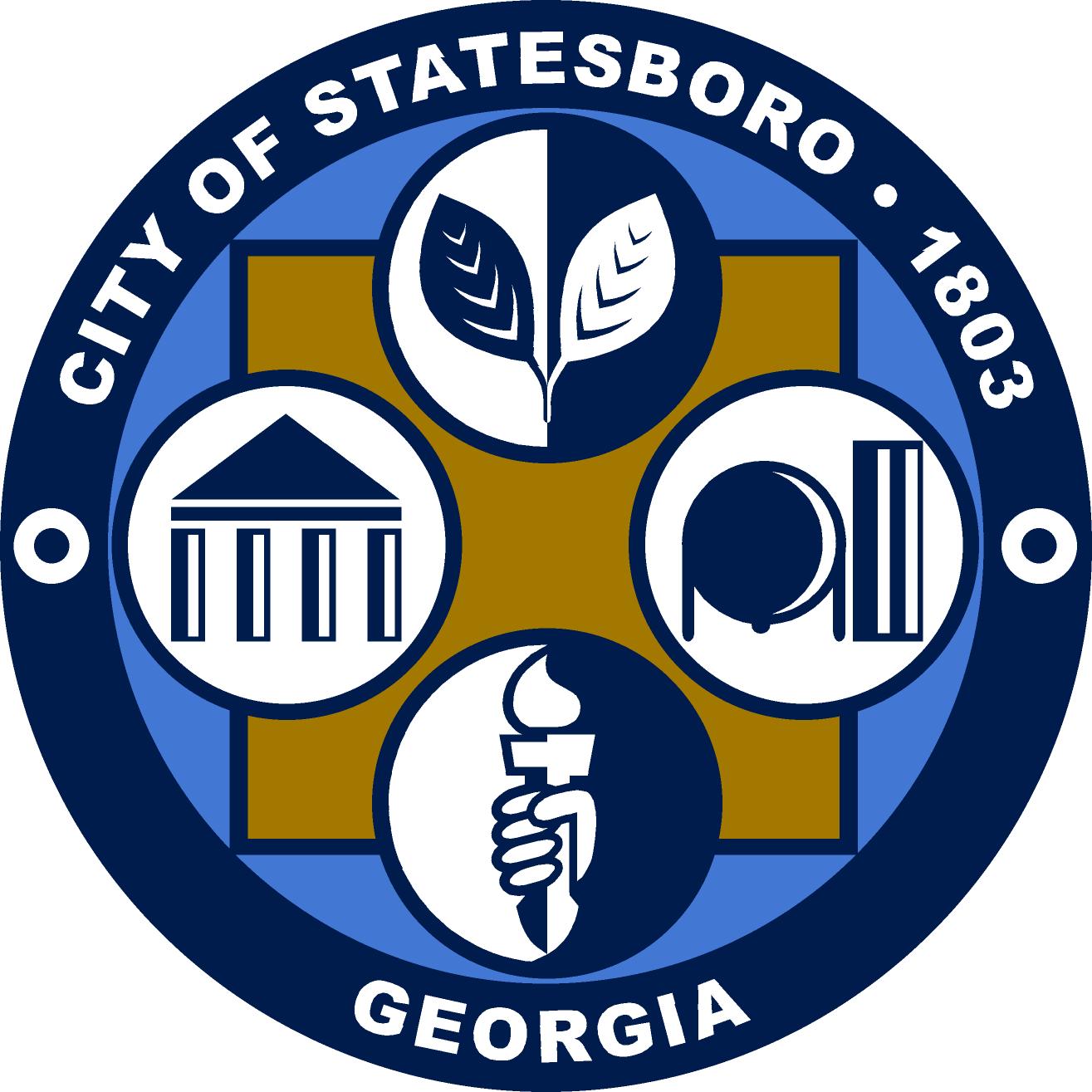 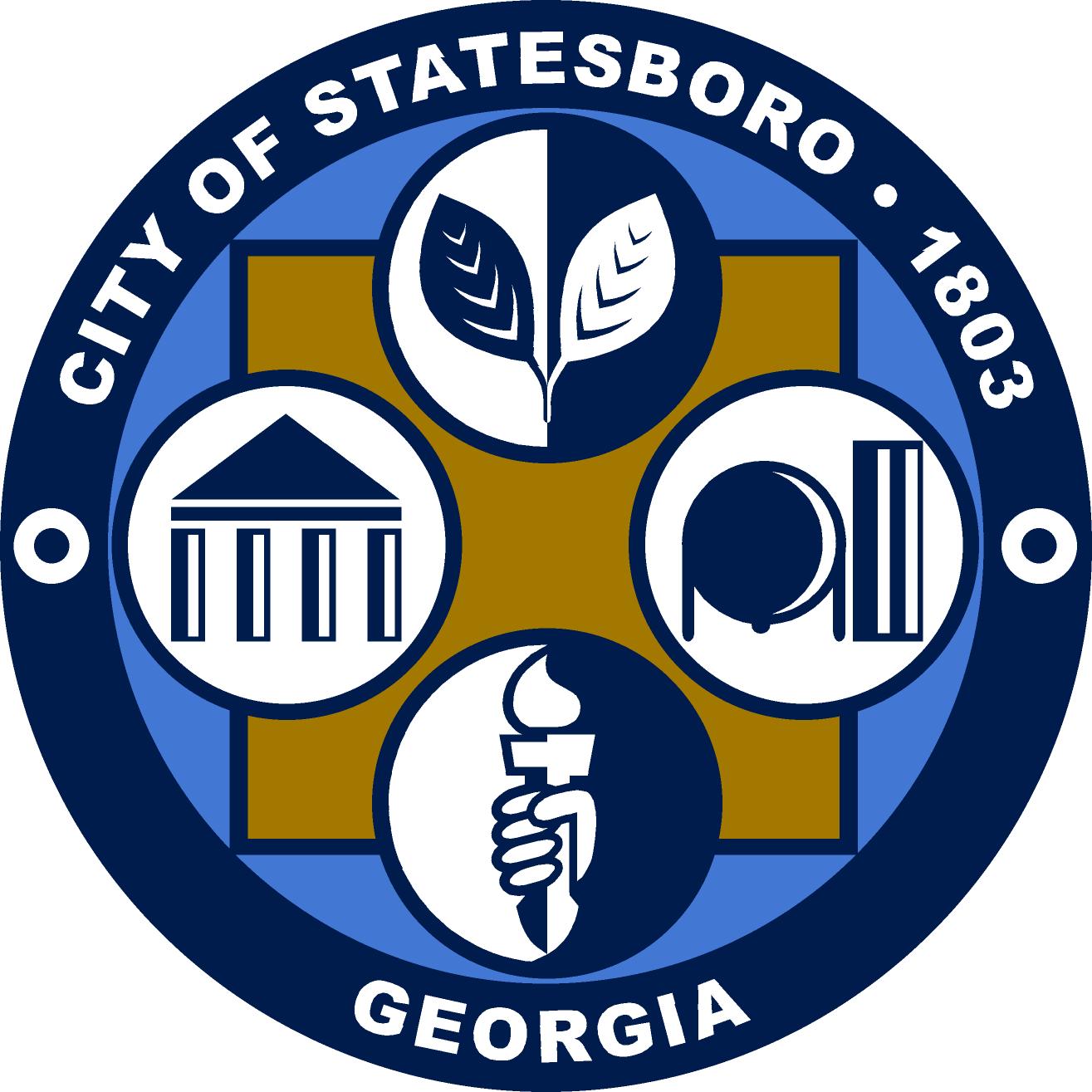 Statesboro Planning CommissionNovember 3, 20155:00 P.M.City Hall Council ChamberMeeting AgendaCall to Order Approval of Minutes October 6, 2015 Meeting MinutesConsideration of a Motion to Approve the 2016 Planning Commission Meeting ScheduleNew BusinessAPPLICATION # SE 15-10-01: Lawrence J. Zaslavsky requests a special exception to allow for the utilization of the property located at 116 Savannah Avenue as a mixed use commercial and residential on both upper and lower-level floors. The subject site is zoned CBD (Central Business District), which does not permit residential uses on lower floors by right (Tax Parcel # S28 000079 000).AnnouncementsAdjourn